南極之旅(Sea Spirit)-報名表表格請填寫完整後請E-mail或傳真(02)2322-2338以做確認報名                  瀚世旅行社有限公司 Hans Travel Co., Ltd   交觀甲：6781  品保：北1521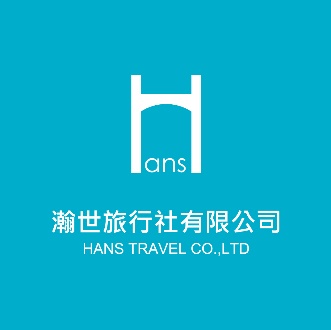                   100台北市中正區紹興北街35號2樓之2                     電話：(02)2322-1822  傳真：(02)2322-2338                  電子郵件：tiabta@ms17.hinet.net 或 hans.travel@gmail.com                  網址：www.hanstravel.com.tw報名參加: 西元      年   月   日南極之旅     天中文姓名：護照英文姓名：身份證字號：護照號碼：西元出生年月日：發照及截止日：住家或通訊地址：□□□ (可收掛號郵件或快遞)住家或通訊地址：□□□ (可收掛號郵件或快遞)電話(家中)：行動電話：職業中文 (如:會計)：職業英文 (如:Accounting)：E-mail電子信箱：E-mail電子信箱：特殊餐食：□無  □素食　          □其他_________同行人姓名： 室友：□是　 □否  緊急聯絡人姓名：緊急聯絡人電話：電子信箱：緊急聯絡人姓名：緊急聯絡人電話：電子信箱：代收轉附收據開立抬頭及統編：代收轉附收據開立抬頭及統編：請勾選你要訂的艙房1.	   三人古典房	Triple Classic：	2.	   主甲板套房	Main Deck Suite：	3.	   古典套房	    Classic Suite：	    4.	   高級套房   	Superior Suite：	5.	   豪華套房	    Deluxe Suite：	6. 	   特級套房	    Premium Suite：	7.	   主人套房	    Owners Suite：	請勾選你要訂的艙房1.	   三人古典房	Triple Classic：	2.	   主甲板套房	Main Deck Suite：	3.	   古典套房	    Classic Suite：	    4.	   高級套房   	Superior Suite：	5.	   豪華套房	    Deluxe Suite：	6. 	   特級套房	    Premium Suite：	7.	   主人套房	    Owners Suite：	